  揭阳市揭东区退役军人事务局政府信息公开申请流程图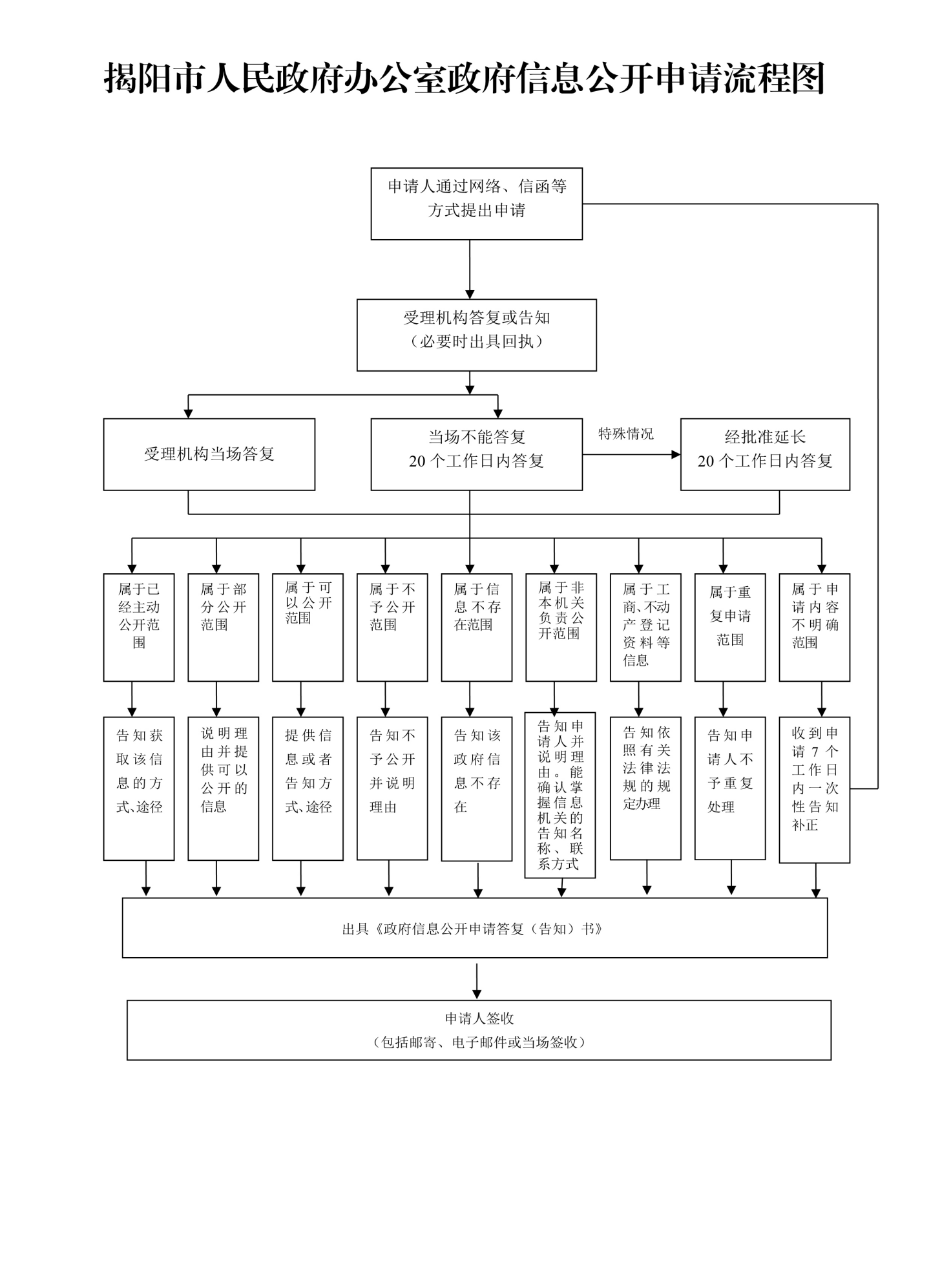 